Перечень государств, подписавших общие предложения европейских стран (ECP)______________Полномочная конференция (ПК-22)
Бухарест, 26 сентября – 14 октября 2022 г.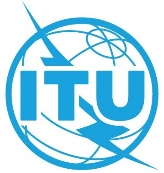 ПЛЕНАРНОЕ ЗАСЕДАНИЕДокумент 44-R15 июня 2022 годаОригинал: английскийГосударства – члены Европейской конференции администраций почт и электросвязи (СЕПТ)Государства – члены Европейской конференции администраций почт и электросвязи (СЕПТ)ПРЕДЛОЖЕНИЯ ДЛЯ РАБОТЫ КОНФЕРЕНЦИИПРЕДЛОЖЕНИЯ ДЛЯ РАБОТЫ КОНФЕРЕНЦИИ№ ECPПредметECP 1ВИДЕНИЕ СЕПТ ДЛЯ МСЭECP 2Пересмотр Резолюции 70: Учет гендерных аспектов в деятельности МСЭ и содействие обеспечению гендерного равенства и расширению прав и возможностей женщин посредством информационно-коммуникационных технологийECP 3Пересмотр Резолюции 101: Сети, базирующиеся на протоколе ИнтернетECP 4Пересмотр Резолюции 102: Роль МСЭ в вопросах международной государственной политики, касающихся интернета и управления ресурсами интернета, включая наименования доменов и адресаECP 5Пересмотр Резолюции 133: Роль администраций Государств-Членов в управлении интернационализированными (многоязычными) наименованиями доменовECP 6Пересмотр Резолюции 180: Содействие внедрению и принятию IPv6 в целях обеспечения перехода от IPv4 к IPv6ECP 7Пересмотр Резолюции 130: Усиление роли МСЭ в укреплении доверия и безопасности при использовании информационно-коммуникационных технологийГосударство-Член№ ECP№ ECP№ ECP№ ECP№ ECP№ ECP№ ECPГосударство-Член1234567ALBANDAUT1111111AZEBELBIH1111111BUL1111111CVA1111CYP1111111CZE1111111D1111111DNK1111111E 1111111EST1111111F 1111111FIN1111111G1111111GEOGRC1111111HNG1111111HOL1111111HRV1111111I1111111IRLISLLIE1111111LTU1111111LUXLVA1111111MCOMDAMKDMLT1111111MNENOR1111111POLPOR1111111ROU1111111S1111111SMRSRBSUISVK1111111SVN1111111TUR1111111UKR1111Всего30292829283030